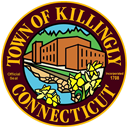       TOWN COUNCIL          172 Main Street, Killingly, CT  06239                                                                                           Tel:  860-779-5335**NOTICE**TOWN COUNCILREGULAR MEETING    DATE:    TUESDAY, December 11th, 2018    TIME:     7:00 PM      	    PLACE:  TOWN MEETING ROOM       	               	  		  KILLINGLY TOWN HALLAGENDA  1.	 CALL TO ORDER  2.  PRAYER  3.	 PLEDGE OF ALLEGIANCE TO THE FLAG  4.	 ROLL CALL  5.  ADOPTION OF MINUTES OF PREVIOUS MEETINGS       a) Regular Town Council Meeting:  11/13/18  6.	 PRESENTATIONS, PROCLAMATIONS AND DECLARATIONS	 a) Proclamation recognizing Janet Hallbergh  7.	 UNFINISHED BUSINESS FOR TOWN MEETING ACTION8.	CITIZEN STATEMENTS AND PETITIONS (individual presentations not to exceed 5 minutes)  9.	  COUNCIL/STAFF COMMENTS10.  APPOINTMENTS TO BOARDS AND COMMISSIONS	11.  DISCUSSION AND ACCEPTANCE OF MONTHLY BUDGET REPORTS a)  Summary Report on General Fund appropriations for Town government       b)  System Object Based on Adjusted Budget for the Board of Education12.  REPORTS FROM LIAISONS	  a)  Board of Education Liaison	  b)  Borough Council Liaison13.  CORRESPONDENCE/COMMUNICATIONS/REPORTS: Town Manager/Town Attorney14.  UNFINISHED BUSINESS FOR TOWN COUNCIL ACTION            15.  NEW BUSINESSa) Consideration and action on a resolution to appoint Claudette Stockwell as Library Director	b) Consideration and action on a resolution to introduce and set a public hearing and Special Town    Meeting on an ordinance authorizing the purchase of a parking lot located at 30 Furnace Street in Killingly 	     (IR Realty, LLC).c) Consideration and action on a resolution for the authorization for the Acting Town Manager to sign the  Homeland Security Grantd) Consideration and action on a resolution to introduce and set a public hearing and Special Town Meeting on an ordinance to acquire land for the River Traile) Discussion regarding animal control servicesf) Approval of 2019 Town Council Meeting datesg) Discussion on the status of the 2018 revaluationh) Discussion and possible action on the Community Center window project16.  COUNCIL MEMBER REPORTS AND COMMENTS17.  EXECUTIVE SESSION18.  ADJOURNMENTNote:  Town Council meeting will be televised	